XXI Konferencja UstrońskaDYNAMIKA MIEJSKA I REGIONALNA. W STRONĘ GLOBALNEJ ATRAKCYJNOŚCI I KONKURENCYJNOŚCI Ustroń, 15-16 listopada 2018 r.Dane osobowe Tytuł/stopień naukowy:…………  Imię i nazwisko:……………………………………......………........................……Miejsce pracy:…………………………………………………………………………………….........................................….........Adres do korespondencji:………………………………………………………………………….....................................…… ……………………………………………………………………………………………………..................................................…........tel.:…………..…………… fax.:…..……..……..….   e-mail:………………….….........................................….………………....Dane do faktury VAT:………………………………………………..…………........................................……………………… …………………………………………………………………………………………………......................................................………Zgłaszam swój udział w konferencji  z referatem		bez referatuTytuł referatu:..................................................................................................................................................................................................................................................................................................................................................................................................................Zgłaszam chęć skorzystania z transportu na trasie Katowice-Ustroń-Katowicetak              nieOpłata za uczestnictwo w Konferencji w wysokości 900 zł zostanie przekazana na rachunek Uniwersytetu Ekonomicznego w Katowicach z dopiskiem: 
„Konferencja Ustrońska”.ING Bank Śląski S.A. Katowice nr: *59 1050 1214 1000 0022 9625 8706Zobowiązuje się wpłacić wyżej wskazaną kwotę tytułem opłaty konferencyjnej do dnia 15 października 2018 na konto Uniwersytetu Ekonomicznego w Katowicach.Miejscowość, data: ................................................Podpis: ........................................................................	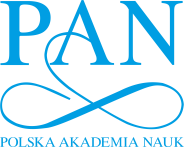 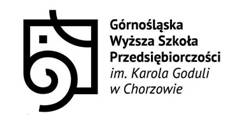 